T Á J É K O Z T A T Á SAlulírott (név)________Bánhalmi Norbert egyéni vállalkozó___________________________székhely:____________1111 Budapest, Lágymányosi u. 15. mfsz 4._____________________adószám:___66513166-1-43_ vállalkozásomat a 2012. évi CXLVII. törvény a kisadózó vállalkozások tételes adójáról és a kisvállalati adóról szóló törvény 2021. január 01-től hatályos 13. § (2) bekezdése, valamint a 32/E. § (2) bekezdése rendelkezései alapján ezúton tájékoztatom Önt (név)__________________________________________________székhely:____________________________________________________________________adószám:___________________________, a köztünk ______________________óta fennálló szerződésünket *2021. január 01-től, mint „KISADÓZÓ VÁLLALKOZÁS”-ként tejesítem. *___________________________ től már nem „KISADÓZÓ VÁLLALKOZÁS”-ként teljesítem.Kérem a fentiek tudomásul vételét.Budapest, _____ év __________________hónap _____ nap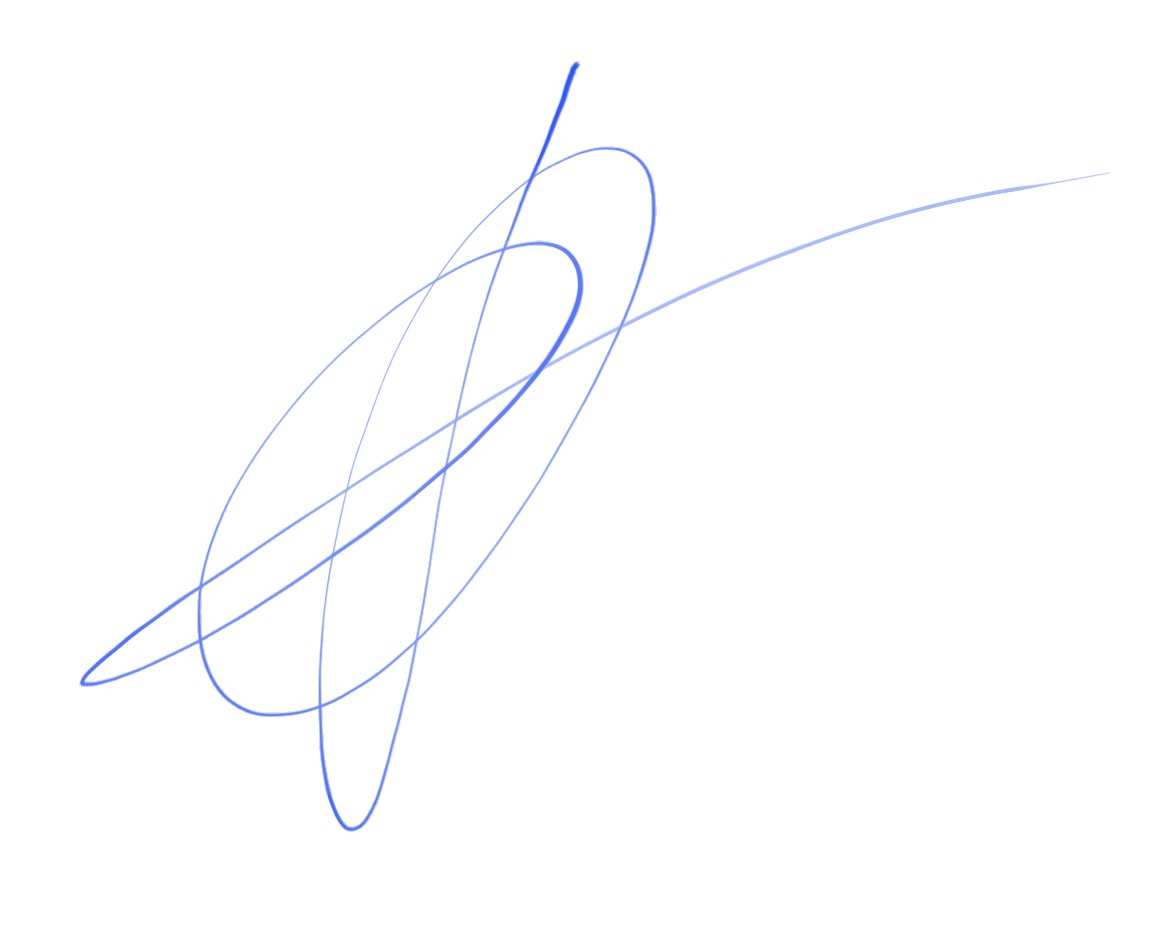  _________________________								    		 aláírás* A megfelelő választ kérjük aláhúzni. ==================================================================================A fenti tájékoztatást a mai napon tudomásul vettem.Budapest, _____ év ___________________hónap _____nap                                                                                               __________________________                                                                                                                      aláírás